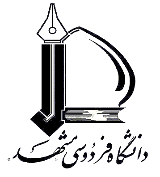 اصالت‌نامه رساله/ پایان‌نامه‌های دانشگاه فردوسی مشهدنظر به اتمام تدوین  رساله     پایان‌نامه با عنوان ----------------------------------- و کد -------- موارد ذیل را متعهد می‌شویم:اين رساله/ پایان‌نامه و دستاوردهاي آن حاصل پژوهش انجام شده اينجانبان بوده و از صحت و اصالت برخوردار است.در استفاده از نتايج ساير پژوهش‌ها به مرجع مورد استفاده استناد شده است.كليه حقوق مترتب از اين اثر شامل مستندات، مقاله، اختراع، دانش فني، کتاب، نرم‌افزار،‌ تجهيزات ساخته‌شده و ... متعلق به دانشگاه فردوسي مشهد مي‌باشد؛ دانشگاه می‌تواند نسبت به ثبت و نشر آن در هر قالبی، بدون نياز به کسب اجازه از استادان راهنما و دانشجو و يا پرداخت حق‌الزحمه‌، اقدام نمايد. هر نوع بهره‌برداري و انتشار دستاوردهاي اين اثر، واگذاري اطلاعات به ديگران يا چاپ و تكثير، نسخه‌برداري، ترجمه و اقتباس از اين اثر بدون مجوز معاونت پژوهش و فناوري دانشگاه ممنوع است.حقوق مادي و معنوي تمام افرادي كه در به دست آمدن نتايج اثر تأثيرگذار بوده‌اند در بهره‌برداري و انتشار دستاوردهاي آن رعايت مي‌شود.در كليه مراحل انجام اين رساله/ پایان‌نامه، مفاد "منشور و موازين اخلاق پژوهش" رعايت شده و هيچ يک از مصاديق تخلفات پژوهشي مندرج در دستورالعمل "نحوه بررسي تخلفات پژوهشي" و قانون "پیشگیری و مقابله با تقلب در زمینه آثار علمی" رخ نداده است.اینجانب با آگاهي از اينکه گزارش نهايي رساله/ پایان‌نامه در مرکز اطلاع‌رسانی و کتابخانه مرکزی دانشگاه به عنوان سند رسمي بايگاني می‌گردد و مطابق ضوابط در دسترس مراجعان قرار مي‌گيرد، متعهد مي‌شوم که اين گزارش نسخه نهايي بوده و پس از ارسال امکان هيچ‌گونه تغييري وجود نخواهد داشت.رساله/ پایان‌نامه انجام شده توسط دانشجو مطابق آیین‌نامه‌ها و قوانین مصوب فوق الذکر با استفاده از ابزارهای موجود نظیر همانندجویی و سایر جستجوهای عمومی اینترنتی بررسی شد و مورد تایید اینجانبان می باشد. دانشجو:-------------------------                       شماره دانشجویی:--------------                        گروه:-----------------                                        تاریخ و امضا                          استاد راهنمای اول:------------------                                                                  مرتبه علمی:-------------                          دانشکده/ دانشگاه:-----------------  تاریخ و امضا                                     استاد راهنمای دوم:------------------                                      مرتبه علمی:-------------                                      دانشکده/ دانشگاه:-----------------                                                     تاریخ و امضا